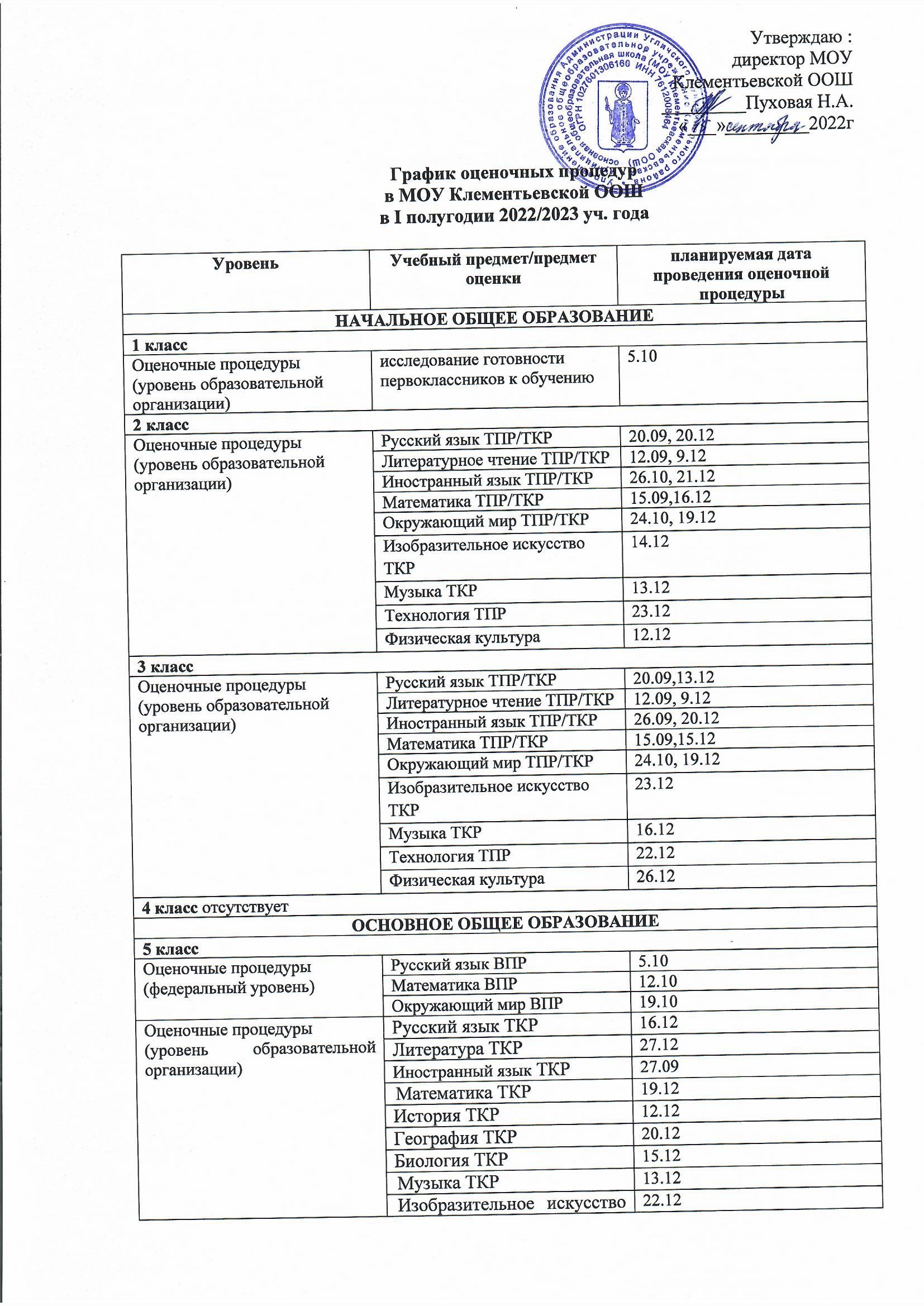  ТКРТехнология ТКР6.12Физическая культура8.126 класс6 класс6 классОценочные процедуры (федеральный уровень)История ВПР4.10Оценочные процедуры (федеральный уровень)Русский язык ВПР11.10Оценочные процедуры (федеральный уровень)Математика ВПР18.10Оценочные процедуры (федеральный уровень)Биология ВПР25.10Оценочные процедуры (уровень образовательной организации)Русский язык ТКР16.12Оценочные процедуры (уровень образовательной организации)Литература ТКР19.12Оценочные процедуры (уровень образовательной организации)Иностранный язык ТКР30.09Оценочные процедуры (уровень образовательной организации)Математика ТКР27.09Оценочные процедуры (уровень образовательной организации)Информатика ТКР26.12Оценочные процедуры (уровень образовательной организации)История ТКР13.12Оценочные процедуры (уровень образовательной организации)Обществознание ТКР15.12Оценочные процедуры (уровень образовательной организации)География ТКР21.12Оценочные процедуры (уровень образовательной организации)Биология20.12Оценочные процедуры (уровень образовательной организации)Музыка ТКР6.12Оценочные процедуры (уровень образовательной организации)Изобразительное искусство ТКР8.12Оценочные процедуры (уровень образовательной организации)Технология ТКР9.12Оценочные процедуры (уровень образовательной организации)Физическая культура26.127 класс отсутствует7 класс отсутствует7 класс отсутствует8 класс8 класс8 классОценочные процедуры (федеральный уровень)Немецкий язык ВПР7.10Оценочные процедуры (федеральный уровень)Естественно-научный предмет (биология, физика)* ВПР20.10Оценочные процедуры (федеральный уровень)Гуманитарный предмет (история, география, обществознание)* ВПР14.10Оценочные процедуры (уровень образовательной организации)Русский язык ТКР14.12Оценочные процедуры (уровень образовательной организации)Литература ТКР6.12Оценочные процедуры (уровень образовательной организации)Иностранный язык ТКР20.12Оценочные процедуры (уровень образовательной организации)Математика ТКР7.12Оценочные процедуры (уровень образовательной организации)Информатика ТКР19.12Оценочные процедуры (уровень образовательной организации)История ТКР13.12Оценочные процедуры (уровень образовательной организации)Обществознание ТКР16.12Оценочные процедуры (уровень образовательной организации)География ТКР22.11Оценочные процедуры (уровень образовательной организации)Физика ТКР29.11Оценочные процедуры (уровень образовательной организации)Химия ТКР12.12Оценочные процедуры (уровень образовательной организации)Биология ТКР28.11Оценочные процедуры (уровень образовательной организации)Музыка ТКР5.12Оценочные процедуры (уровень образовательной организации)Технология ТКР21.12Оценочные процедуры (уровень образовательной организации)ОБЖ ТКР02.12Оценочные процедуры (уровень образовательной организации)Физическая культура30.119 класс9 класс9 классОценочные процедуры (федеральный уровень)Естественно-научный предмет (биология, физика, химия)* ВПР21.10Оценочные процедуры (федеральный уровень)Гуманитарный предмет (история   география, обществознание)* ВПР11.10Оценочные процедуры (уровень образовательной организации)Русский язык ТКР5.12Оценочные процедуры (уровень образовательной организации)Литература ТКР15.12Оценочные процедуры (уровень образовательной организации)Иностранный язык ТКР13.12Оценочные процедуры (уровень образовательной организации)Математика ТКР12.12Оценочные процедуры (уровень образовательной организации)Информатика ТКР9.12Оценочные процедуры (уровень образовательной организации)История ТКР20.12Оценочные процедуры (уровень образовательной организации)Обществознание ТКР16.12Оценочные процедуры (уровень образовательной организации)География ТКР6.12Оценочные процедуры (уровень образовательной организации)Физика ТКР19.12Оценочные процедуры (уровень образовательной организации)Химия ТКР30.11Оценочные процедуры (уровень образовательной организации)Биология ТКР28.11Оценочные процедуры (уровень образовательной организации)Черчение ТКР29.11Оценочные процедуры (уровень образовательной организации)ОБЖ ТКР23.12Оценочные процедуры (уровень образовательной организации)Физическая культура24.11                                Сокращение названий форм оценочных процедур                                Сокращение названий форм оценочных процедурФедеральный уровеньФедеральный уровеньВсероссийские проверочные работыВПРЕдиный государственный экзаменЕГЭОсновной государственный экзаменОГЭНациональные исследования качества образованияНИКОРегиональный уровеньРегиональный уровеньРегиональная диагностическая работаРДР*Уровень образовательнойорганизацииУровень образовательнойорганизацииТематическая контрольная работаТКРТематическая проверочная работаТПРАдминистративная диагностическаяработаАДРАдминистративная диагностическаяработаАДРПромежуточная аттестацияПАОценочная процедураОП